                             Woodpeckers 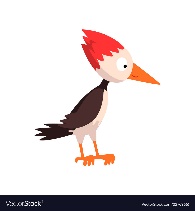 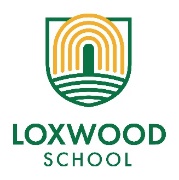                                               Enrolment formName ______________________________     Surname ____________________________              Date of birth __________________________________Address _____________________________________________________________________________________________________________________________________________________________Home telephone number_____________________________________________________________Email address ______________________________________________________________________Next of kin Details1, Mother Name___________________________________________________________________________Address ___________________________________________________________________________Home telephone number _________________________ mobile number ______________________Work number _____________________________Email ____________________________________2, FatherName ___________________________________________________________________Address ____________________________________________________________________Home telephone number ______________________ mobile number __________________Work number ____________________________Email ______________________________Details of who you would like us to contact in an emergency if we can’t contact you.1, Name _____________________________ contact number _________________________2, Name _____________________________ contact number _________________________Medical informationMedical conditions My child has the following medical condition _____________________________________________________________________________________________________________AllergiesDoes your child have any allergies? (including foods, medications, face paints etc)Yes            NoDetails ________________________________________________________________________________________________________________________________________________________________________________________________________________________Regular Medication My child takes the following medications __________________________________________________________________________________________________________________PermissionsI give permission for Photographs to be taken of my child      YES                   NOAny further information_________________________________________________________________________________________________________________________________________________________________________________________________________________________________________________________________________________________________________________________________________________________________________________________________________________________________________________________________________________________________________________________